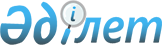 2017 жылға арналған Солтүстік Қазақстан облысының Есіл ауданында мектепке дейiнгi тәрбие мен оқытуға мемлекеттiк бiлiм беру тапсырысын, ата-ана төлемақысының мөлшерін бекіту туралыСолтүстік Қазақстан облысы Есіл ауданы әкімдігінің 2017 жылғы 25 қыркүйектегі № 227 қаулысы. Солтүстік Қазақстан облысының Әділет департаментінде 2017 жылғы 9 қазанда № 4333 болып тіркелді
       "Қазақстан Республикасындағы жергілікті мемлекеттік басқару және өзін - өзі басқару туралы" Қазақстан Республикасының 2001 жылғы 23 қаңтардағы Заңының 37 бабы 1 тармағына, "Білім туралы" Қазақстан Республикасының 2007 жылғы 27 шілдедегі Заңының 6 бабы 4 тармағы 8-1) тармақшасына  сәйкес, Солтүстік Қазақстан облысы Есіл ауданының әкімдігі ҚАУЛЫ ЕТЕДІ:
      1. Қоса берілген 2017 жылға арналған Солтүстік Қазақстан облысының Есіл ауданында мектепке дейiнгi тәрбие мен оқытуға мемлекеттiк бiлiм беру тапсырысы, ата-ана төлемақысының мөлшері бекітілсін.
      2. Осы қаулының орындалуын бақылау Солтүстік Қазақстан облысы Есіл ауданы әкімінің жетекшілік ететін орынбасарына жүктелсін. 
      3. Осы қаулы алғашқы ресми жарияланған күнінен кейін күнтізбелік он күн өткен соң қолданысқа енгізіледі.  2017 жылға арналған Солтүстік Қазақстан облысының Есіл ауданында мектепке дейiнгi тәрбие мен оқытуға мемлекеттiк бiлiм беру тапсырысы, ата-ана төлемақысының мөлшері
      кестенің жалғасы
					© 2012. Қазақстан Республикасы Әділет министрлігінің «Қазақстан Республикасының Заңнама және құқықтық ақпарат институты» ШЖҚ РМК
				
      Аудан әкімі

М.Әбішев 
Солтүстік Қазақстан облысы Есіл ауданы әкімдігінің 2017 жылғы 25 қыркүйектегі № 227 қаулысына қосымша
№ р/н
Мектепке дейінгі тәрбие мен оқытудың әкімшілік – аумақтық ұйымдарының орналасқан жері (аудан, қала)
Мектепке дейінг тәрбие мен оқыту ұйымдары тәрбиеленушілерінің саны
Мектепке дейінг тәрбие мен оқыту ұйымдары тәрбиеленушілерінің саны
Мектепке дейінг тәрбие мен оқыту ұйымдары тәрбиеленушілерінің саны
Мектепке дейінг тәрбие мен оқыту ұйымдары тәрбиеленушілерінің саны
Мектепке дейінг тәрбие мен оқыту ұйымдары тәрбиеленушілерінің саны
Мектепке дейінг тәрбие мен оқыту ұйымдары тәрбиеленушілерінің саны
Мектепке дейінг тәрбие мен оқыту ұйымдары тәрбиеленушілерінің саны
№ р/н
Мектепке дейінгі тәрбие мен оқытудың әкімшілік – аумақтық ұйымдарының орналасқан жері (аудан, қала)
Балабақша
Балабақша
Мектепке дейінгі мектеп жанындағы шағын орталыққа толық күн келумен
Мектепке дейінгі мектеп жанындағы шағын орталыққа толық күн келумен
Мектепке дейінгі мектеп жанында-ғы шағын орталыққатолық емес күнмен келу
Мектеп-ке дейінгі өз еркіменшағын орталыққа толық күн келу
Мектеп-ке дейінгі өз еркіменшағын орталық-қа толық емес күнге келу
жергі-ікті бюджет
Респуб ликалық бюджет
жергі-лікті бюджет
Респуб ликалық бюджет
жергі-лікті бюджет
жергі-лікті бюджет
жергі-лікті бюджет
1
Есіл ауданы, Покровка ауылы, Первомай көшесі, 30, "Қазақстан Республикасы Білім және ғылым министрлігі Солтүстік Қазақстан облысы Есіл ауданы әкімдігінің "Моншақ" бөбекжайы-бақшасы" мемлекеттік коммуналдық қазыналық кәсіпорны
75
75
-
-
-
-
-
2
Есіл ауданы, Николаевка ауылы, Ленин көшесі, 120 А үй "Бөбекжан" балабақшасы мемлекеттік коммуналдық қазыналық кәсіпорыны.
75
75
-
-
-
-
-
3
Есіл ауданы, Явленка ауылы, А.Иманов көшесі, 70 үй, "Қазақстан Республикасы Білім және ғылым министрлігі Солтүстік Қазақстан облысы Есіл ауданы әкімдігінің "Балапан" бөбекжайы" коммуналдық мемлекеттік қазыналық кәсіпорны.
140
-
-
-
-
-
-
4
Есіл ауданы, Заградовка ауылы, Мира көшесі, 26, "Заградовканың орта мектебі" коммуналдық мемлекеттік мекемесі жанындағы мектепке дейінгі шағын орталық
-
-
16
16
-
-
-
5
Есіл ауданы Амангелдинское ауылы, Мир көшесі 14, "Амангелді орта мектебі" коммуналдық мемлекеттік мекемесі жанындағы мектепке дейінгі шағын орталық
-
-
25
25
-
-
-
6
Есіл ауданы, Александровка ауылы, Ленин көшесі, 71 үй, "Александров негізгі мектебі" коммуналдық мемлекеттік мекемесі жанындағы мектепке дейінгі шағын орталық
-
-
10
10
-
-
-
7
Есіл ауданы, Ақтас ауылы, Жеңіс көшесі, 3 "Ақтас негізгі мектебі" коммуналдық мемлекеттік мекемесі жанындағы мектепке дейінгі шағын орталық
-
-
12
12
-
-
-
8
Есіл ауданы, Бесқұдық ауылы, Жуков көшесі, 26 үй, "Бесқұдық негізгі мектебі" коммуналдық мемлекеттік мекемесі жанындағы мектепке дейінгі шағын орталық
-
-
12
12
-
-
-
9
Есіл ауданы Бұлақ ауылы, Сәбит Мұканов көшесі, 15, "Бұлақ орта мектебі" коммуналдық мемлекеттік мекемесі жанындағы мектепке дейінгі шағын орталық
-
-
23
23
-
-
-
10
Есіл ауданы, Волошинка ауылы, Октябрь көшесі, 7, "Волошинканың орта мектебі" коммуналдық мемлекеттік мекемесі жанындағы мектепке дейінгі шағын орталық
-
-
25
25
-
-
-
11
Есіл ауданы, Двинск ауылы, Центральная көшесі, 30, "Двинск бастауыш мектебі" коммуналдық мемлекеттік мекемесі жанындағы мектепке дейінгі шағын орталық
-
-
16
16
-
-
-
12
Есіл ауданы, Ивано-Петровка ауылы, Школьная көшесі, 14 үй "Солтүстік Қазақстан облысы Есіл ауданы әкімдігінің білім бөлімі" коммуналдық мемлекеттік мекемесінің "Ивано-Петров бастауыш мектебі" коммуналдық мемлекеттік мекемесі жанындағы мектепке дейінгі шағын орталық
-
-
10
10
-
-
-
13
Есіл ауданы, Ильинка ауылы, Закиров көшесі, 18, "Ильинка орта мектебі" коммуналдық мемлекеттік мекемесі жанындағы мектепке дейінгі шағын орталық
-
-
42
42
-
-
-
14
Есіл ауданы, Қараағаш ауылы, Абылайхан көшесі, 9 үй, "Қараағаш негізгі мектебі" коммуналдық мемлекеттік мекемесі жанындағы мектепке дейінгі шағын орталық
-
-
17
17
-
-
-
15
Есіл ауданы, Корнеевка ауылы Мир көшесі, 6, "Корнеевка гимназиясы" коммуналдық мемлекеттік мекемесі жанындағы мектепке дейінгі шағын орталық
-
-
85
85
-
-
-
16
Есіл ауданы, Петровка ауылы, Жарков көшесі, 100, "Петровка орта мектебі" коммуналдық мемлекеттік мекемесі жанындағы мектепке дейінгі шағын орталық
-
-
40
40
-
-
-
17
Есіл ауданы, Спасовка ауылы, Интернационал көшесі , 24 үй, "Солтүстік Қазақстан облысы Есіл ауданы әкімдігінің білім бөлімі" коммуналдық мемлекеттік мекемесінің "Спасовка бастауыш мектебі" коммуналдық мемлекеттік мекемесі жанындағы мектепке дейінгі шағын орталық
-
-
12
12
-
-
-
18
Есіл ауданы, Советское ауылы, Ворошилов көшесі, 1, "Советскаяның бастауыш мектебі" коммуналдық мемлекеттік мекемесі жанындағы мектепке дейінгі шағын орталық
-
-
11
11
-
-
-
19
Есіл ауданы, Таранғұл ауылы, Школьная көшесі, 13, "Таранғұл орта мектебі" коммуналдық мемлекеттік мекемесі жанындағы мектепке дейінгі шағын орталық
-
-
22
22
-
-
-
20
Есіл ауданы, Тонкошуровка ауылы, Школьная көшесі, 13 үй, "Тонкошуровка бастауыш мектебі" коммуналдық мемлекеттік мекемесі жанындағы мектепке дейінгі шағын орталық
-
-
7
7
-
-
-
21
Есіл ауданы, Тауағаш ауылы, Мектеп көшесі, 17 А үй "Тауағаш орта мектебі" коммуналдық мемлекеттік мекемесі жанындағы мектепке дейінгі шағын орталық
-
-
30
30
-
-
-
22
Есіл ауданы, Өрнек ауылы, Школьная көшесі, 13 үй "Белгілі ақын Есләм Зікібаев атындағы Есіл ауданының Өрнек негізгі мектебі" коммуналдық мемлекеттік мекемесі жанындағы мектепке дейінгі шағын орталық
-
-
10
10
-
-
-
23
Есіл ауданы, Явленка ауылы, Коваленко көшесі, 71, "Кинорежиссер Аяған Шәжімбаев атындағы № 3 Явленка орта мектебі" коммуналдық мемлекеттік мекемесі жанындағы шағын орталық
-
-
65
65
-
-
-
24
Есіл ауданы, Явленка ауылы, Ленин көшесі, "Кеңес Одағының Батыры – Тимофей Позолотин атындағы №1 Явленка орта мектебі" коммуналдық мемлекеттік мекемесі жанындағы мектепке дейінгі шағын орталық
-
-
75
75
-
-
-
25
Есіл ауданы, Заградовка ауылы, Мира көшесі, 26, "Заградовканың орта мектебі" коммуналдық мемлекеттік мекемесі жанындағы мектепке дейінгі шағын орталық
-
-
40
-
-
-
-
-
26
Есіл ауданы, Ясновка ауылы, Молодежная көшесі, 39 А, "Ясновканың орта мектебі" коммуналдық мемлекеттік мекемесі жанындағы мектепке дейінгі шағын орталық
-
-
25
-
-
-
-
-
27
Есіл ауданы, Чириковка ауылы, Коваленко көшесі, 5, "Чириковка орта мектебі" коммуналдық мемлекеттік мекемесі жанындағы мектепке дейінгі шағын орталық
-
-
25
-
-
-
-
-
28
Есіл ауданы
-
-
-
-
43
-
-
-
Бір айға ата - аналардың төлем мөлшері (теңге)
Бір айға ата - аналардың төлем мөлшері (теңге)
Бір айға ата - аналардың төлем мөлшері (теңге)
Бір айға ата - аналардың төлем мөлшері (теңге)
Бір айға ата - аналардың төлем мөлшері (теңге)
Бала бақша
Мектеп жанындағы шағын орталыққа толық күнге келу
Мектеп жанындағы шағын орталыққа толық емес күнмен келуге
Өз еркімен шағын орталыққа толық күнге келу
Өз еркімен толық емес күнге шағын орталыққа келу
3 жасқа дейін 8000 теңге 3 жастан кейін 8500 теңге
-
-
-
-
3 жасқа дейін 7000 теңге 3 жастан кейін 8000 теңге
-
-
-
-
4 жасқа дейін 8500 теңге 
-
-
-
-
-
8000 теңге
-
-
-
-
8000 теңге
-
-
-
-
8000 теңге
-
-
-
-
8000 теңге
-
-
-
-
8000 теңге
-
-
-
-
8000 теңге
-
-
-
-
8000 теңге
-
-
-
-
8000 теңге
-
-
-
-
8000 теңге
-
-
-
-
8000 теңге
-
-
-
-
8000 теңге
-
-
-
-
8000 теңге
-
-
-
-
8000 теңге
-
-
-
-
8000 теңге
-
-
-
-
8000 теңге
-
-
-
-
8000 теңге
-
-
-
-
8000 теңге
-
-
-
-
8000 теңге
-
-
-
-
8000 теңге
-
-
-
-
8000 теңге
-
-
-
-
8000 теңге
-
-
-
-
8000 теңге
-
-
-
-
8000 теңге
-
-
-
-
8000 теңге
-
-
-
-
-
-
-
-